Міністерство освіти і науки УкраїниДВНЗ «Ужгородський національний університет»Факультет історії та міжнародних відносинКафедра археології, етнології та культурології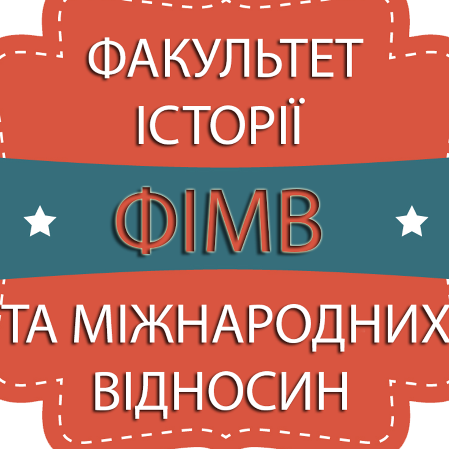 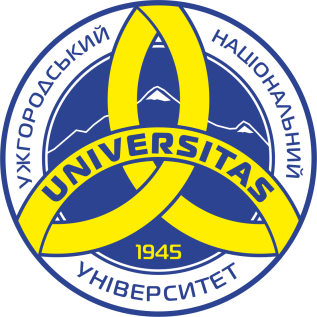 ПРОГРАМАІІ міжнародної наукової конференції«ІДЕНТИЧНОСТІ В УМОВАХ ПОГРАНИЧЧЯ»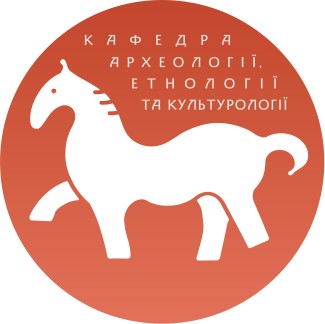 Ужгород, 9-10 лютого 2023 р.Місце реєстрації (для офф-лайн учасників) та проведення конференції : Археологічний музей ДВНЗ «УжНУ» (Ужгород, площа Народна 3, приміщення ректорату)Регламент роботи : виступ на панелі 15 хв. Обговорення доповідей та відповіді на питання учасників у кінці кожної панелі – 15 хвилин.9 лютого (день 1)Відкриття конференції :проректор з науково-педагогічної роботи проф. Мирослава Лендьел декан факультету історії та міжнародних відносин доц. Віталій Андрейко(9.00 – 9.10)Панель 1. Війна Росії на/в Україні та її вплив на колективні ідентичності модератор Павло Леньо, кандидат історичних наук (ДВНЗ «УжНУ»)(9.10 – 10.55)Алла Киридон, докторка історичних наук (директор Державної наукової установи «Ециклопедичне видавництво»)Війна як виклик : ідентичність в реаліях «межовості» пограниччя Ірина Верховцева, докторка історичних наук; Григорій Ковальський, канд. філософських наук (Державний університет інфраструктури та технологій, м. Київ)Локальнi соцiуми українських фронтирiв: iдентичностi в умовах iнформацiйних війнВалентина Сушко, кандидатка історичних наук (ІМФЕ ім. М.Т.Рильського НАН України) Народ раждається! Славімо його!” Павло Вишебаба (Національна ідентифікація харків’ян в умовах повномасштабного вторгнення). Євген Захарченко, кандидат історичних наук; Роман Любавський, кандидат історичних наук (ХНУ імені В. Н. Каразіна) "Химери пам'яті": практики комеморації в Харкові 2014-2022 рр. Олена Бондарева, докторка філологічних наук (Київський університет ім. Бориса Грінченка) Трансформації індивідуальної та колективної ідентичності сучасних українських драматургів у 2022 роціМирослава Лендьел, докторка політологічних наук (ДВНЗ «УжНУ») Візія кордону та його ресурсів на українсько-словацькому прикордонні до і під час війниАлла Петренко-Лисак, кандидатка соціологічних наук (Київський національний університет імені Тараса Шевченка) "ДІМ" як фактор ідентичності: пограничні стани українців в час війниПанель 2. Прикордонні спільноти центрально-східної Європи в доіндустріальну добумодератор : Володимир Гуцул, кандидат історичних наук (ДВНЗ «УжНУ»)(11.10 – 12.45)Володимир Мойжес, кандидат історичних наук (директор археологічного музею ДВНЗ «УжНУ»)Зовнішні впливи на керамічне виробництво фракійців Верхнього ПотиссяІгор Кондратьєв, доктор історичних наук (Національний університету «Чернігівський колегіум» імені Т.Г.Шевченка) Прикордонний статус та соціальні дифузії (на прикладі Любецького та Остерського староств Київського воєводства у 1500-1618 рр.)Володимир Гуцул, кандидат історичних наук (ДВНЗ «УжНУ») Трансформація рицарської ідеї та рицарської мілітарної технології у державах Ягеллонів у середині - другій половині XVI ст.Балушок Василь, кандидат історичних наук (ІМФЕ імені М.Т.Рильського НАН України)Севрюки XIV–XVII ст. і проблема сучасного східного кордону України Ігор Прохненко, кандидат історичних наук (ДВНЗ «УжНУ»)Міграційні процеси на території Закарпаття в добу середньовіччяПанель 3. Етнографічні сюжети з життя населення контактних зонмодератор : Василь Коцан, доктор історичних наук (директор КЗ «Закарпатський музей народної архітектури та побуту» ЗОР) (13.00-14.45)Михайло Зан, кандидат історичних наук (ДВНЗ «УжНУ»); Андріана Зан, викладач вищої категорії (КЗВО «Академія культури і мистецтв» ЗОР)Етнічні, соціально-статусні та антропонімічні маркери в назвах населених пунктів Закарпатської областіВасиль Коцан, доктор історичних наук (директор КЗ "Закарпатський музей народної архітектури та побуту" ЗОР) Народний одяг українсько-словацького етнічного пограниччя на Закарпатті наприкінці ХІХ – першій половині ХХ ст.Галина Рейтій, старша наукова співробітниця відділу науково-освітньої роботи КЗ «Закарпатський музей народної архітектури та побуту» ЗОРВідьма («босорканя») у системі народних вірувань лемківсько-бойківсько-долинянського етнографічного пограниччя : танатологічний аспектНаталія Петрова, кандидат історичних наук (Одеський національний університет імені І.І. Мечникова)Обрядовість україно-східнороманського пограниччяОлександр Курочкін, доктор історичних наук (ІМФЕ імені М.Т.Рильского НАН України)Етнічні образи різдвяного вертепу:  "свої"-"чужі"Олена Чебанюк, старша наукова співробітниця (ІМФЕ імені М.Т.Рильского НАН України). Традиційна обрядовість та ідентичність населення Чернігівського українсько-білорусько-російського пограниччяІрина Коваль-Фучило, кандидат філологічних наук  (ІМФЕ імені М.Т.Рильского НАН України)Дорога за кордон як традиційний мотив оповідей про сучасний український досвід біженстваПанель 4.  Конфесійні аспекти проблематики студій фронтирних спільнот модератор : Юрій Данилець, кандидат історичних наук (ДВНЗ «УжНУ») (15.00 – 17.00)Анастасія Баукова, кандидатка історичних наук (Львівський національний університет імені Івана Франка) Релігійні кордони в античності та формування локальних ідентичностей (на прикладі стародавньої Анатолії.   Оксана Ферков, кандидатка історичних наук (ДВНЗ «УжНУ»)Монастирі католицьких орденів у північно-східному порубіжжі середньовічної Угорщини: специфіка заснування та діяльностіМихайло Перун, здобувач наукового ступеня доктор філософії (факультет історії та міжнародних відносин ДВНЗ УжНУ).Соціальний статус православних священників на території Марамороського, Березького та Ужанського комітатів (за матеріалами урбаріїв другої половини XVI - першої половини XVII ст.)Vavrinec Žeňuch, Ph.D. (Inštitút histórie, Prešovská univerzita, Slovak Republic)Konfesionálne hranice v 16. - 18. storočí na území Užskej stolice. Шандор Фьольдварі, Ph.D. (Debrecen University, Hungary) Encounters of Pochayiv and Máriapócs: Two Pilgrimage Centres of Basilians as Reflected in the Heritage Віктор Кічера, кандидат історичних наук (ДВНЗ «УжНУ»)Греко-Католицька Церква між Сходом і Заходом у ХХ ст.: практики державно-конфесійного співіснування (на прикладі МГКЄ)Юрій Данилець, кандидат історичних наук (ДВНЗ «УжНУ»)Єпископ Іриней (Чирич) в контексті вивчення релігійних відносин Карпато-Балканського регіонуПанель 5. Підкарпатська Русь/Закарпаття на зламі епох (перша половина ХХ ст.)модератор : Павло Худіш, кандидат історичних наук (ДВНЗ «УжНУ») (17.15 – 18.45)David Hubený, Ph.D. (Oddělení fondů státní správy z let 1918–1945 Národního archivu, Czech Republic)Pašování a zajištění ostrahy hranic Podkarpatské Rusi ve dvacátých letech 20. StoletíLina Degtyaryova, Ph.D. Сandidate, Lecturer (UzhNU)Modernist Architecture in Uzhhorod 1919-1938: The Art of Representing State Policy. Yuriy Slavik, Ph.D. (UzhNU)Transcarpathian Jews on both sides of the border 1938-1939John  C. Swanson, Ph.D., Professor of History (University of Tennessee at Chattanooga, USA)Lili Jacob’s Bilky: Jews and non-Jews in TranscarpathiaIaroslav Kovalchuk, Ph.D. Сandidate (Department of History, University of Alberta, Canada)Between Brutal Force and Cautious Trust: Establishment of the Soviet Rule in Western Ukraine after World War Two 10 лютого (день 2)Панель 6. На східних кордонах колишньої імперії : ідентичності населення українсько-польського порубіжжямодератор Сергій Ганус, старший викладач (ДВНЗ «УжНУ») (9.00 – 11.00)Наталія Король, кандидат історичних наук (Львівський національний університет імені Івана Франка) Пограниччя в контексті національної ідентичності: феномен КресівВолодимир Парацій, старший науковий співробітник (Бережанський краєзнавчий музей (Тернопільська обл.) Поліетнічний простір і поліетнічне середовище  східно-галицького міста: його формування та змінність в наскрізно-історичному аспекті (на прикладі історичних Бережан)Наталя Громакова, кандидат історичних наук (Український державний університет імені Михайла Драгоманова) Феномен множинних лояльностей у Галичині ХІХ ст.Неля Світлик, кандидат історичних наук (ДВНЗ «УжНУ»)Національна ідентичність українців в Австрійській імперії і греко-католицька церква в ХІХ ст. Надія Керецман, кандидат історичних наук (ДВНЗ «УжНУ»)Проблеми індивідуальної ідентичності в українсько-чесько-словацьких культурних взаєминах австро-угорської добиСергій Ганус, старший викладач (ДВНЗ «УжНУ») Східно-галицький фронтир під час військово-політичних подій 1914-1915 рр. за спогадами Миколи Ґалаґана та архівними документамиНаталія Мисак, кандидат історичних наук (Інститут українознавства імені І. Крип’якевича НАН України (Львів), Міжнаціональні та міжрелігійні відносини у молодіжному середовищі наприкінці ХІХ – на початку ХХ ст.: українсько-польське пограниччяПетро Гаврилишин, кандидат історичних наук (Прикарпатський  національний університет імені Василя Стефаника)Самоідентифікація Богдана Гаврилишина: спроба наукового аналізуПанель 7. Рефлексії колективних ідентичностей у художній літературі та мистецтвімодератор : Надія Керецман, кандидат історичних наук (ДВНЗ «УжНУ»)(11.15 – 13.00)Сергій Троян, доктор історичних наук (Національний авіаційний університет, м. Київ) Людина прикордоння: теоретичний дискурс Олександр Васянович, кандидат історичних наук (Державний науковий центр захисту культурної спадщини від техногенних катастроф (м.Київ). Прояви соціальної ідентичності дрібної шляхти кінця ХІХ – початку ХХ століття в українській художній літературіЖаркова Роксолана, кандидатка філологічних наук, незалежна
дослідниця (Львів) Розмаїтість кордонів у жіночому письмі (на прикладі української та світової прози)Юлія Артимишин, кандидатка історичних наук (Інститут українознавства імені І. Крип’якевича НАН України)Сучасна українська література про депортованих українців з Польщі: прикордоння та малі батьківщиниІнна Онищук, здобувачка наукового ступеня доктор філософії (Волинський національний університет імені Лесі Українки)Ідентичність поляка в умовах вимушеної еміграції (на матеріалі художнього репортажу М. Мацеровського “Sami swoi i obcy. Reportaże z kresów na kresy” Олександра Кущенко, здобувачка наукового ступеня доктора філософії (Львівська національна академія мистецтв)Львівське мистецтво 1990-х років в умовах формування культурної ідентичностіПанель 8. Радянське минуле в пострадянському фокусі : дискусійні моменти історичної політики та ідентифікаційних процесів в Українімодератор Василь Міщанин, доктор історичних наук (ДВНЗ «УжНУ») (13.15 – 15.00)Ірина Еткіна, кандидат історичних наук (Національний університет "Чернігівський колегіум" імені Т.Г.Шевченка)Приєднання до РСФРР пограничних територій півночі Чернігівщини (1917-1926): проблема ідентичності чи загарбанняІрина Точиліна, здобувачка наукового ступеня доктора філософії (Запорізький національний університет)«Жіноче питання» крізь призму радянської політики 1920-х років: історіографічний аналіз. Наталія Курильчук, здобувачка наукового ступеня доктора філософії (Київський університет імені Б.Грінченка)Олевськ та Рокитне на «волинській ділянці» радянсько-польського кордону у 1921-1939 рр. : особливості трансформації та самоідентифікації населенняТетяна Пастушенко, кандидат історичних наук (Інститут історії України НАНУ) Фактор національної ідентичності в умовах військового полону як ресурс для виживання. (На прикладі радянських військовополонених у роки Другої світової війни) Віктор Дроздов, кандидат історичних наук (Запорізький національний університет). Радянська політика пам’яті й національне питання: офіційні наративи та комеморативні практики сталінського режиму на приєднаних українських територіяхПанель 9. Фактори етнокультурної адаптації в контексті антропологічного аналізу пограниччямодератор Юрій Славік, кандидат історичних наук (ДВНЗ «УжНУ»)(15.15 – 17.00)Павло Леньо, кандидат історичних наук (ДВНЗ «УжНУ»)Закарпаття як приклад пограниччя : дискусійні моменти етнографічних, діалектологічних та інших картографувань. Laura Kuen, Doctoral Researcher (Department of Ecological Anthropology​, Institute of Ethnology, Czech Academy of Sciences, Czech Republic)​Has the salo arrived yet? Food and care in rural Transcarpathia Володимир Полторак, кандидат історичних наук (Oriental Institute of Czech Academy of Sciense; Одеський національний університет імені І.І.Мечникова) Харчові практики населення українського придунав’я як маркер Великого Кордону Tanya Richardson, Ph.D., Associate prof. (Wilfrid Laurier University / Університет імені Вільфріда Лор’є, Canada)Beekeeping with/out borders in Moldova and Ukraine: Cooperation and Conflict in Defending Carpathian Honeybee Territory Руслана Кривенкова, кандидат наук з державного управління (ДВНЗ «УжНУ»). Туристично-рекреаційна галузь Карпатського регіону як пограниччяПанель 10. Діалог молодих дослідниківмодератор : Надія Керецман, кандидат історичних наук (ДВНЗ «УжНУ») (17.15-18.30)Тетяна Лутак, здобувачка наукового ступеня доктор філософії (факультет історії та міжнародних відносин ДВНЗ УжНУ).  Богословська формація кліриків Мукачівської греко-католицької єпархії в умовах пограниччяКлаудія-Штефанія Ферков, здобувачка наукового ступеня доктор філософії (факультет історії та міжнародних відносин ДВНЗ УжНУ)Реформатський церковний округ Підкарпатської Русі : організаційні та фінансові виклики у 1920-х роках.Златослава Керечанин, здобувачка наукового ступеня доктор філософії (факультет історії та міжнародних відносин, ДВНЗ «УжНУ»)«Джойнт» на території Підкарпатської Русі (1919-1939 рр.): історіографічний вимірМихайло Демчик, здобувач наукового ступеня доктор філософії (факультет історії та міжнародних відносин ДВНЗ УжНУ)Стан дослідження фольклорної спадщини населення Карпатського регіону стосовно історичної пам’яті про короля Матяша КорвінаСвятослав Чегринець, студент IV курсу історичного факультету ХНУ імені В.Н. Каразіна. Російська агресія  як  фактор  трансформації  пам’яті  про  другу світову  війну у Харкові,  Донецьку,  Дніпрі  та Запоріжжі у 2014-2023 рр.Підведення підсумків конференції